Funzione derivata. Verifica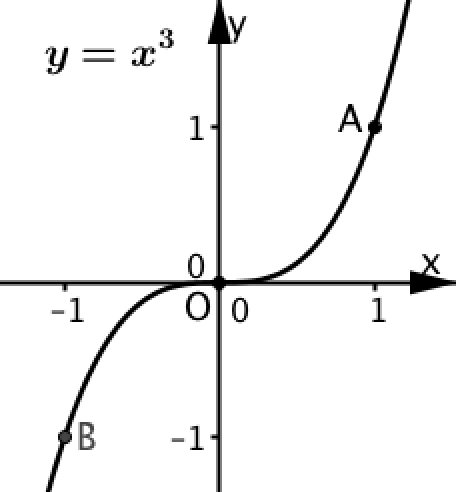 1. Riprendi la funzione y = x3, che ha il grafico qui a fianco.
Rispondi ai seguenti quesiti.   a. Quanto vale la derivata nel punto O di ascissa 0? ……   b. Disegna la tangente tO alla curva in O.    c. Quanto vale la derivata nel punto A di ascissa 1? ……   d. Quanto vale la derivata nel punto B di ascissa -1? ……   e. Che cosa puoi dire delle tangenti tA e tB alla curva nei punti A e B?       ………………………………………………………………………2. La funzione g(x) ha il grafico disegnato a lato, che passa per i punti A(-4, 0), O(0, 0), B(2, 2), C(4, 2) ed è formato da: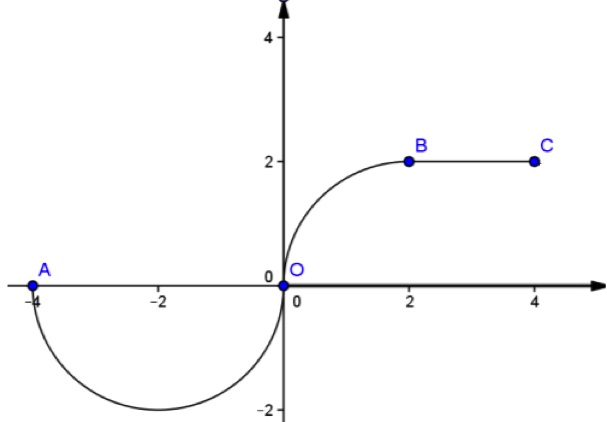 - la semicirconferenza di diametro AO;
- l’arco OB, quarto di circonferenza di raggio 2;- il segmento BC.Rispondi ai seguenti quesiti:a. g(x) è derivabile in A? SI   NO
   perché …………………………………………………………………………………………….b. g(x) è derivabile in O? SI   NO
   perché …………………………………………………………………………………………….c. g(x) è derivabile in B? SI   NO
   perché ……………………………………………………………………………………………. [Quesito ricavato dal Problema 1, dato all’Esame di Stato per Licei scientifici PNI 2014]3. La figura a lato rappresenta il grafico di f (x); quale dei seguenti potrebbe essere il grafico di f '(x)? Si giustifichi la risposta.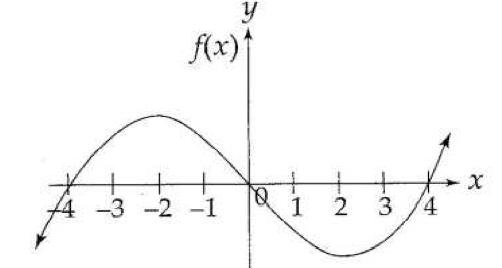 [Quesito10, dato all’Esame di Stato per Licei scientifici 2013]Grafico …… Perché …………………………………………………………………………………..……………………………………………………………………………………………………........……………………………………………………………………………………………………........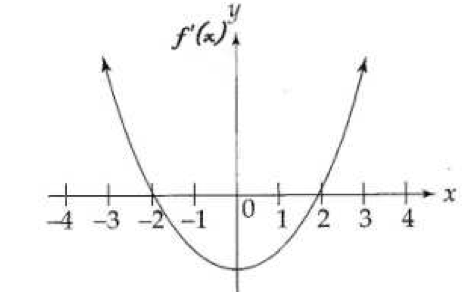 A)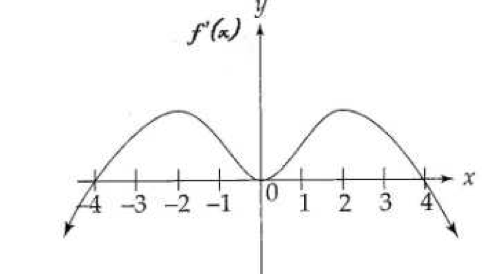 C)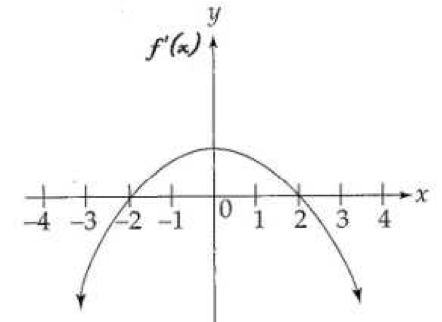 B)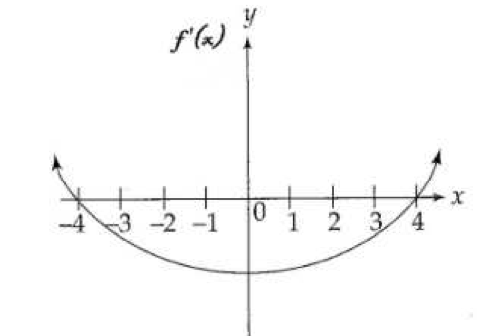 D)